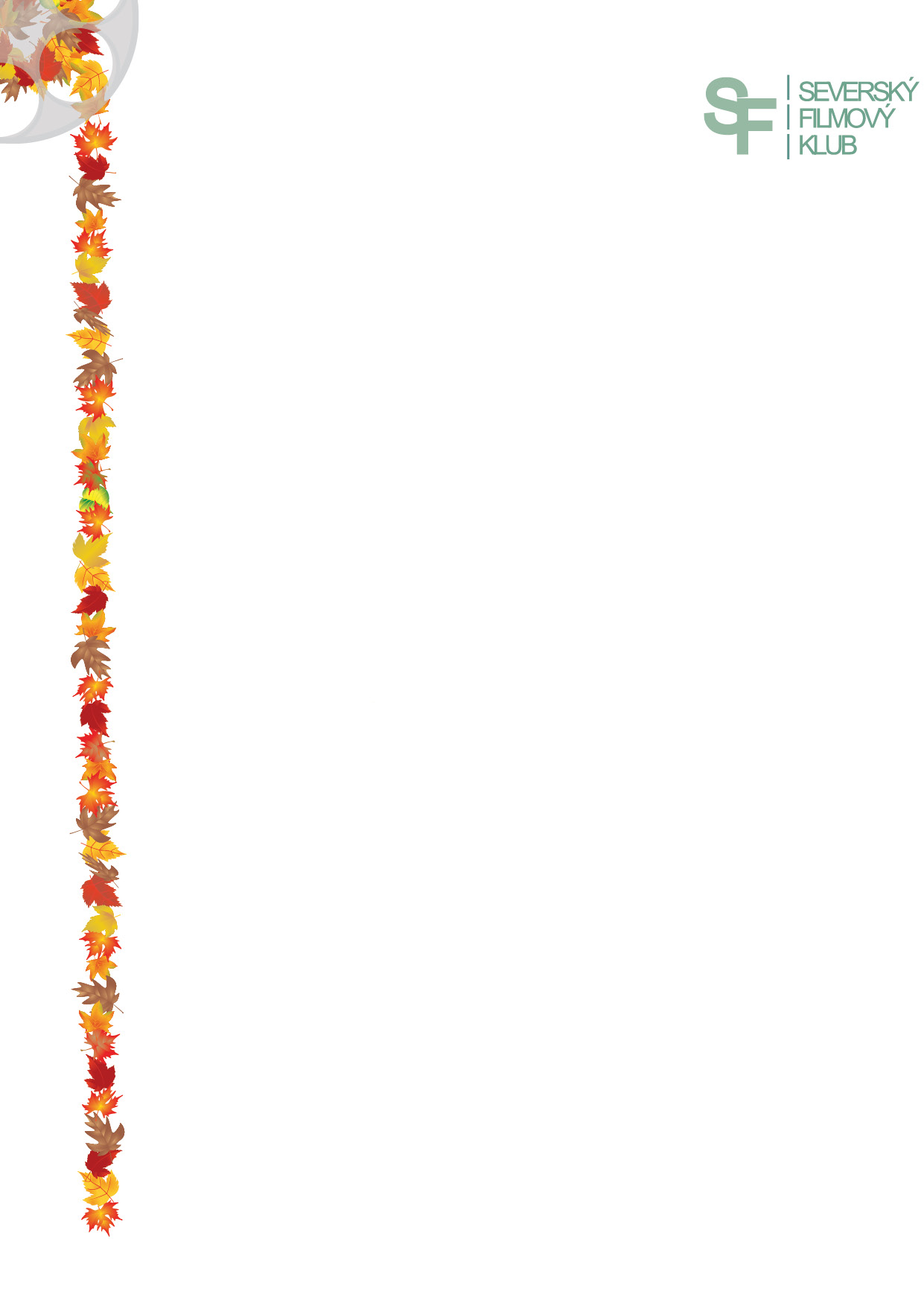 TISKOVÁ ZPRÁVA SEVERSKÝ FILMOVÝ PODZIM 2013PRAHA, KINO LUCERNA 28. 10. - 3. 11. 2013 REGIONY - Plzeň, Ústí nad Labem, Ostravu, Brno, Hradec Králové, Zlín, Litoměřice, Teplice, Choceň, Jičín, Jeseník a Veselí nad Moravou – 11. 11. – 20. 11. 2013Již po čtvrté zavítá do českých a moravských kin nevšední putovní přehlídka severské kinematografie.Popularita severských filmů vzrůstá i v České republice. Proč vlastně Čechy přitahují severské filmy? „České diváky do kina asi láká syrovost příběhu, tragikomické prvky, krása přírody a osudy lidí, kteří jsou nám dost podobní a žijí v podstatě nedaleko,“ odpovídá Lenka Bazinková, ředitelka festivalu. Severské filmy se vyznačují především realistickým pohledem. Komedie bývají spíše drsné a černé. Tvůrci nešetří ani diváka, ani filmové postavy, ukazují život takový, jaký je i ve své absurdnosti. Z letošní pestré festivalové nabídky vybíráme několik tipů.Na základě hlasování v divácké anketě bude do programu opět zařazena dnes již kultovní dánská komedie Adamova jablka.  Ta vypráví příběh o neonacistovi Adamovi odsouzeném k veřejně prospěšným pracím na venkovské faře a jeho střetu s knězem zaslepeným bezmeznou vírou v dobro. Faráře Ivana, který zoufale popírá existenci zla, ztvárnil i českým divákům známý Mads Mikkelsen. Norsko bude zastoupené oscarovým snímkem z roku 2012 Kon-Tiki o slavném norském mořeplavci Thoru Heyerdahlovi, který společně s pěti přáteli podnikl 101 dní trvající velmi nebezpečnou plavbu napříč Tichým oceánem, aby dokázal svou teorii o tom, jak byla osídlena Polynésie.Do programu je zařazeno také několik debutů nadějných severských režisérů. Do této skupiny patří například norské drama Do tmy, režiséra Thomase Wangsmo, které pojednává o tom, jak do života dvou rodin v sousedství zasáhne tragická nehoda, nebo švédská komedie Výpadky proudu režiséra Patricka Eklunda, která se zamýšlí o vlivu moderních technologií na náš život. Debutem je i finská komedie plná záměn a nedorozumění režiséra Teemu Nikki Třikrát Simo. Děj filmu nás zavede do současných Helsinek a sleduje příběh dvou zlodějů, kteří se čím dál více zaplétají do svých lží.Příznivci knih Josteina Gaardera se mohou těšit na filmové zpracování dvou jeho románů, konkrétně na filmy Dívka s pomeranči a Jako v zrcadle, jen v hádance.Filmová přehlídka se dlouhodobě snaží vyjít vstříc i divákům se sluchovým postižením. Všechny snímky budou uvedené s rozšířenými a barevně upravenými titulky, které pamatují i na toto publikum. Každá důležitá postava má svou barvu titulků. Nechybí ani informace o hlucích a všech dějích, které jsou mimo záběr nebo nejsou neslyšícímu divákovi dostupné a přitom jsou nezbytné pro pochopení příběhu. Barevné titulky vítají i slyšící diváci, protože usnadňují orientaci v dialozích hlavních postav.Festival Severský filmový podzim pořádá občanské sdružení Severský filmový klub. Podrobnosti o festivalovém programu, místech konání a o sdružení najdete na webových stránkách www.facebook.com/SFklub.cz.KONTAKT: Kateřina Kociánová, tel. +420 702 024 440, katerina.kocianova@sfklub.czPřehlídka odstartuje 28. října poprvé ve své historii v krásném pražském kině Lucerna a v době do 20. listopadu navštíví dalších dvanáct měst - Plzeň, Ústí nad Labem, Ostravu, Brno, Hradec Králové, Zlín, Litoměřice, Teplice, Choceň, Jičín, Jeseník a Veselí nad Moravou. Program je již tradičně sestaven z kvalitních méně známých snímků z produkce zemí ležících na severu Evropy. „V Hollywoodu se mluví o severském trendu,“ řekl agentuře Reuters Fredrik Malmberg, který je výkonným předsedou produkční společnosti Paradox Entertainment se sídlem v Los Angeles a ve Stockholmu. Přehlídka odstartuje 28. října poprvé ve své historii v krásném pražském kině Lucerna a v době do 20. listopadu navštíví dalších dvanáct měst - Plzeň, Ústí nad Labem, Ostravu, Brno, Hradec Králové, Zlín, Litoměřice, Teplice, Choceň, Jičín, Jeseník a Veselí nad Moravou. Program je již tradičně sestaven z kvalitních méně známých snímků z produkce zemí ležících na severu Evropy. „V Hollywoodu se mluví o severském trendu,“ řekl agentuře Reuters Fredrik Malmberg, který je výkonným předsedou produkční společnosti Paradox Entertainment se sídlem v Los Angeles a ve Stockholmu. 